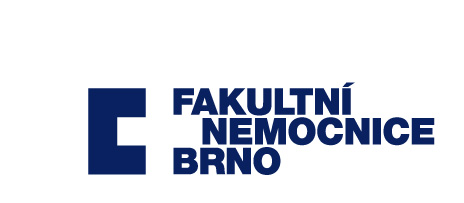 DODATEK Č. 4 k ZÁVAZKU K OBCHODNÍMU ZVÝHODNĚNÍ I.Účastníci1. Odběratel:     Fakultní nemocnice Brnosídlo:		Jihlavská 20, 625 00 Brno                                 jednající:  	MUDr. Roman Kraus, MBA, ředitelIČ: 	    	65269705DIČ: 		CZ65269705 bank. spojení: 	ČNB, Rooseveltova 18, 601 10 Brnoč. účtu:		..............................Fakultní nemocnice je státní příspěvková organizace zřízená rozhodnutím Ministerstva zdravotnictví. Nemá zákonnou povinnost zápisu do Obchodního rejstříku, je zapsána v živnostenském rejstříku vedeného Živnostenským úřadem města Brna.2. Dodavatel:    	MEDITRADE spol. s r.o.sídlo:		Příbramská 1337/9, 710 00 Ostrava – Slezská Ostrava	jednající: 	.................................IČ: 	 	48390186DIČ: 	   	CZ48390186bank. spojení: 	Citibankč. účtu:  	...............................Společnost je zapsána v obchodním rejstříku vedeném Krajským soudem v Ostravě, oddíl C., vložka 6007, zápis proveden dne 2.9.1993II.Předmět dodatkuObě smluvní strany se dohodly na zrušení Přílohy č. 2 a nahrazení Přílohy č. 1, 4, 5 závazku k obchodnímu zvýhodnění uzavřené mezi smluvními stranami dne 22. 2. 2017. Nové znění Přílohy č. 1, 4, 5 je součástí tohoto dodatku, jako Příloha č. 1, 2, 3.III.Závěrečná ustanoveníFN Brno se zavazuje zveřejnit tento dodatek v registru smluv v souladu a za podmínek stanovených v zákoně č. 340/2015 Sb., o zvláštních podmínkách účinnosti některých smluv, uveřejňování těchto smluv a o registru smluv (zákon o registru smluv). FN Brno se zavazuje nezveřejnit (případně znečitelnit) následující informace, které jsou citlivými informacemi a obchodním tajemstvím dodavatele: Příloha č. 1, 2, 3 tohoto dodatku.Ostatní ustanovení smlouvy se tímto dodatkem nemění. .......................................................................................................Tento dodatek nabývá platnosti dnem podpisu oběma smluvními stranami a účinnosti dnem zveřejnění v Registru smluv.Tento dodatek je vyhotoven ve dvou stejnopisech, z nichž každá strana obdrží jeden. Smluvní strany si dodatek přečetly, s jeho obsahem souhlasí, což stvrzují svými podpisy. V Ostravě dne…………………….....				V Brně dne ...............................Za dodavatele:                                                                            	Za odběratele:...........................................................                                        	............................................................................................	          					MUDr. Roman Kraus, MBA...............          							ředitelMeditrade, spol. s r.o. 				         		Fakultní nemocnice Brno